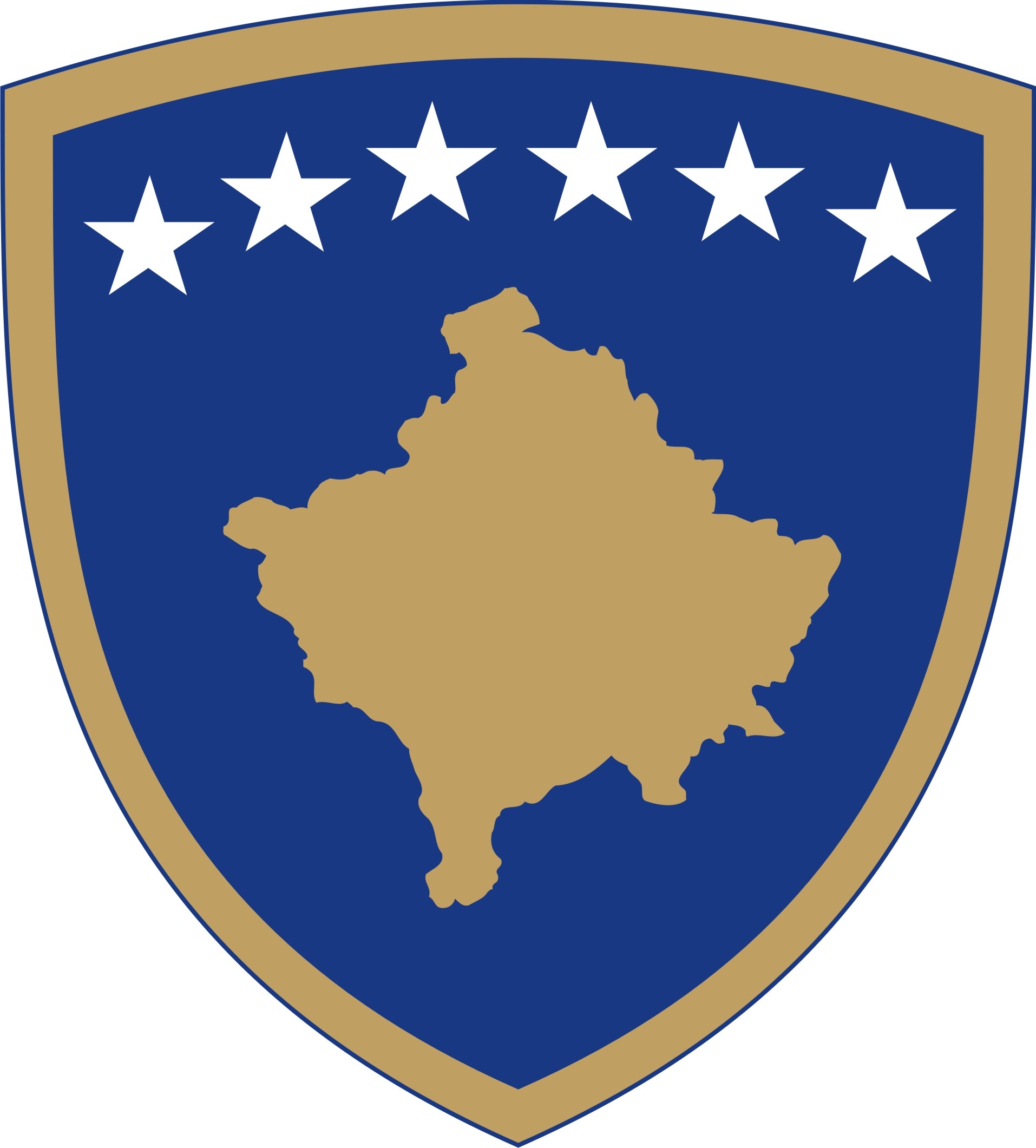 Republika e KosovësRepublika Kosova - Republic of KosovoQeveria - Vlada - GovernmentMINISTRIA E ADMINISTRIMIT TE PUSHTETIT LOKALMINISTARSTVO ADMINISTRACIJE LOKALNE SAMOUPRAVE/ MINISTRY OF LOCAL GOVERNMENT ADMINISTRATIONRaport nga procesi i konsultimit publik për ProjektUdhëzimin Administrativ Nr.01/2019 për monitorimin e kuvendeve të komunave përmes pajisjeve të teknologjisë informative “Teleprezencave”Prishtinë, Prill  2019HyrjeMinistria e Administrimit të Pushtetit Lokal gjatë këtyre viteve ka zhvilluar një numër të madh të projekteve dhe platformave që promovojnë elemente të transparencës. Në kuadër të zhvillimit të kornizës ligjore dhe nënligjore të kësaj fushe, së fundmi është punuar në hartimin dhe ndryshimin e udhëzimeve administrative, ku njëra ndër to është edhe Udhëzimi Administrativ Nr.05/2018 për monitorimin e kuvendeve të komunave përmes pajisjeve të teknologjisë informative “Teleprezencave”. Duke mbarrë për bazë modernizimin e  sistemeve të shumta të informacionit, ku në vitin 2018 janë lansuar 38 ueb-faqe të ri-dizajnuara të komunave, të cilat ofrojnë informata më të shpejta, më cilësore, lehtësojnë koston e shërbimeve dhe nxisin interaktivitetin, pastaj në kuadër të thjeshtëzimit të shërbimeve administrative, është realizuar me sukses integrimi i sistemit të intranetit në ueb-faqet e komunave, i cili ka mundësuar parashtrimin on-line të kërkesave për pajisje me dokumentet e gjendjes civile, si dhe aplikimin për lejet ndërtimore. Më tej, është krijuar dhe aplikacioni për paraqitjen e shqetësimeve në lidhje me çështjet e sigurisë në bashkësi, ndërsa modul i veçantë në skemën e ueb-faqeve është transmetimi i direkt i mbledhjeve të kuvendeve të komunave, projekt i cili ka mundësuar zvogëlimin e kostos financiare të shërbimeve. Me rastin e krijimit dhe avancimit të këtij moduli për transmetimin direkt të mbledhjeve të kuvendeve të komunave në ueb faqet e ri-dizajnuara, është vlerësuar si prioritare edhe inicimi i procedurave për ndryshimin e U.A për monitorimin e kuvendeve të komunave përmes pajisjeve të teknologjisë informative “TeleprezencaveFinalizimi i ProjektUdhëzimit Administrativ Nr.xx/2019 për monitorimin e kuvendeve të komunave përmes pajisjeve të teknologjisë informative “Teleprezencave” është pasuar nga procesi i konsultimit publik i cili është bërë në formë elektronike dhe përmes takimit publik me komunat. Procesi i konsultimit publik është bërë përmes platformës elektronike dhe takimit zyrtar me komunat, duke e  konsideruar si proces të nevojshëm dhe të domosdoshëm, si dhe duke marrë parasysh që Ministria e Administrimit të Pushtetit Lokal si autoritet mbikëqyrës i komunave, mision kryesor e ka “rritjen e autonomisë lokale dhe forcimin e aftësisë së komunave që nëpërmjet pjesëmarrjes aktive të qytetarëve dhe përfaqësimit demokratik, të ofrohen shërbime me kosto efektive për të rritur cilësinë e jetës, sigurinë dhe ekonominë lokale”. Në këtë drejtim, përfshirja e komunave në këtë proces dhe ofrimi i kontributit profesional, janë parësore dhe të nevojshme për zbatimin më praktik të këtij projektudhëzimi administrativ. Gjithashtu, procesi i konsultimit të këtij projektudhëzimi administrativ është bërë në pajtim të plotë me Rregulloren Nr.05/2016 për standardet minimale për procesin e konsultimit publik.Ecuria e procesit të konsultimitProjektUdhëzimi Administrativ Nr.XX/2019 për monitorimin e kuvendeve të komunave përmes pajisjeve të teknologjisë informative “Teleprezencave”është publikuar për konsultim me publikun në platformën elektronike për konsultime me datë 15 mars 2019 dhe  ka qenë i hapur për komente deri me datë 04 prill 2019. Sipas Rregullores për standardet minimale të konsultimit publik, ProjektUdhëzimi Administrativ është publikuar së bashku me Dokumentin e Konsultimit i cili në formë të shkurtër ka paraqitur informatat e përmbledhura për ProjektUdhëzimin Administrativ, hapësirën për konsultim dhe informatat për hapat pas përfundimit të procesit të konsultimit. Përveç publikimit të dokumenteve për konsultim, Ministria e Administrimit të Pushtetit Lokal, ka dërguar për komente ProjektUdhëzimin Administrativ tek Komunat, përkatësisht zyrtarët e TI-së, si dhe e ka prezantuar para Departamenteve dhe Njësive Organizative të MAPL-së. Përmbledhje e  kontributeve të pranuara gjatë procesit të konsultimitKontributet për Projekt-Udhëzimin Administrativ Nr.XX/2019 për monitorimin e kuvendeve të komunave përmes pajisjeve të teknologjisë informative “Teleprezencave” nga palët e interesit janë dhënë në mënyrë elektronike, (përmes e-mailit) por edhe përmes takimit zyrtar me komunat.Çështje tjeraKontributet e pranuara janë shqyrtuar veç e veç, ndërsa raporti i detajuar për komentet e pranuara është paraqitur në shtojcën nr. 1 të këtij raporti.   Hapat e ardhshëmProjektUdhëzimin Administrativ Nr.XX/2019 për monitorimin e kuvendeve të komunave përmes pajisjeve të teknologjisë informative “Teleprezencave” është finalizuar dhe i njëjti do të procedohet për miratim tek Ministrja e Ministrisë së Administrimit të Pushtetit Lokal. Shtojca – tabela e detajuar me informatat për kontribuuesit, arsyetimet për përgjigjet e pranuara dhe të refuzuara.  Metodat e KonsultimitDatat/kohëzgjatjaNumri i pjesëmarrësve/kontribuuesveKonsultimet me shkrim/në mënyrë elektronike15 ditë pune  2 Kontribues Publikimi në web faqe/Platforma elektronike15 ditë pune  0 Kontribues Temat e konsultimitKomentetKush ka komentuarStatusi i Komenteve- pranuar, pjesërisht pranuar, nuk është pranuarKomente (komentimi për  pranimin pjesërisht dhe mos pranimit të komenteve është i detyrueshëm)TEMA 1: Kolegjiumi i Zyrtarëve të TI-së së komunave, Komente të përgjithshmeNeni 6Monitorimi elektronik i mbledhjeve të Kuvendeve të Komunave 2.Zyrtari i  ( I zyres se Kuvendit) në komunë është përgjegjës për menaxhimin e llogarisë së formës vc.komuna@rks-gov.net; gjatë mbajtjes së mbledhjeve të Kuvendit të Komunës.Komunat e Republikës së Kosovës (Kolegjiumi i TI-ve) (19 mars 2019)PlotësishtTEMA 1: Kolegjiumi i Zyrtarëve të TI-së së komunave, Komente të përgjithshmeNeni 8Sigurimi i funksionimit të pajisjeve të teleprezencës5.Zyrtari përgjegjës ( I zyres se Informimit) në Komunë, obligohet të siguroj lidhjen e transmetimit të drejtpërdrejtë të mbledhjes së Kuvendit të Komunës në sistemin e integruar të faqes zyrtare të Komunës, për t’i mundësuar qasjen qytetarëve për përcjelljen e mbledhjes së Kuvendit të Komunës.6.Zyrtari   përgjegjës ( I zyres se Kuvendit) në Komunë, pas përfundimit të mbledhjes së Kuvendit të Komunës, obligohet të bëjë publikimin e video inçizimit të mbledhjes së Kuvendit të Komunës në faqen zyrtare të Komunës.7.Zyrtari   përgjegjës për ( I zyres se Kuvendit) në Komunë, obligohet të arkivoj videot nga mbledhjet e mbajtura të Kuvendeve të Komunave në faqen zyrtare të Komunës. Komunat e Republikës së Kosovës (Kolegjiumi i TI-ve) (19 mars 2019)PlotësishtPlotësisht